	   Sunday, August 25, 2013	   Monday, August 26, 2013	   Tuesday, August 27, 2013Wednesday, August 28, 2013Thursday, August 29, 2013	   Friday, August 30, 2013	   Saturday, August 31, 20136:00AMHome Shopping  Shopping program.G6:30AMBuilding Sea City    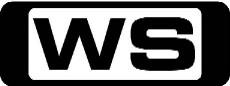 140 kilometres south of Kuwait City lies a near-barren landscape of sand and silt baking in some of the hottest temperatures on the planet. Little lives or grows here, and few people have ever chosen to live here. Until now.G7:30AMNaked Science: Landslides    Landslides are among our most costly natural disasters. Yet humans build homes and damage landscapes in landslide-prone areas.PG8:30AMHome Shopping  Shopping program.G9:00AMHome Shopping  Shopping program.G9:30AMStyle in Steel    Style in Steel explores the multiple and  complex roles that automobiles have played in our lives. This series is a celebration of the automobile and its enduring beauty.G10:00AMDemolition Day: Bridge (R)    The Demolition Day Bridge Challenge gives two teams three days to build a bridge spanning a gap that will support the load of a two tonne car.G11:00AMSpecial: World's Most...Powerful Explosions (R)  Witness the force, destruction and human drama of some of the most powerful explosions ever caught on tape.PG12:00PMSeven's V8 Supercars 2013: V8 Supercars: Winton 360 'CC'    The V8 Supercars are in North East Victoria at Winton Motor Raceway for the Winton 360. Today's coverage includes a double dose of Qualifying plus all the supports action from Carrera Cup and the Dunlop Series.1:30PMSeven's V8 Supercars 2013: V8 Supercars: Winton 360 'CC'    The V8 Supercars are in Victoria  at Winton Motor Raceway for the Winton 360. Coverage includes Race 26 (100kms). Hosted by Matt White, join commentators Neil Crompton, Mark Skaife, Mark Larkham and Mark Beretta.3:00PMSeven's V8 Supercars 2013: V8 Supercars: Winton 360 'CC'    The V8 Supercars are in North East Victoria at Winton Motor Raceway for the Winton 360. Coverage includes all the supports action from Carrera Cup and the Dunlop Series. Hosted by Matt White.4:15PMSeven's V8 Supercars 2013: V8 Supercars: Winton 360 'CC'    The V8 Supercars are in North East Victoria at Winton Motor Raceway for the Winton 360. Today's coverage includes Race 27 (100kms) as well as all the supports action from Carrera Cup and the Dunlop Series.5:30PMMythbusters: Ping Pong Rescue / Carried Away (R) 'CC'    Is it possible to lift a sunken boat from the ocean floor using only pingpong balls? How many does it take to lift a 3-year-old child off the ground?PG6:30PM7Mate Sunday Night Movie: Cool Runnings (R) 'CC' (1993)    The true story about four Jamaicans planning to compete as bobsled racers at the Winter Olympics. Starring JOHN CANDY, DOUG E DOUG, RAWLE LEWIS, MALIK YOBA and LEON (ROBINSON).PG  (V,L)8:30PM7Mate Sunday Night Movie: The Rock (R) 'CC' (1996)   A one-time escaped convict leads Navy SEALs onto Alcatraz to thwart a renegade colonel who is threatening the area with warheads. Starring SEAN CONNERY, NICOLAS CAGE, ED HARRIS, MICHAEL BIEHN and WILLIAM FORSYTHE.M (V,L,S)11:30PMOperation Repo (R) Bagging a 2005 Pontiac Aztek from a sleepy debtor should be no big deal for Froy and Lyndah. But when another repo team arrives, a fight ensues.M 12:00AMTrigger Happy TV (R)  A foul-mouthed nun hits the driving range, and tourists end up on the cheapest bus tour in Vegas in this hidden camera comedy. Starring DOM JOLY, TRAVIS DRAFT, JESSICA MAKINSON and JEERRY MINOR.M12:30AMDeadliest Warrior: SWAT Vs GSG-9 (R)    An epic match-up featuring SWAT, the elite special forces of U.S. law enforcement, against Germany's GSG-9, the ultra-secretive paramilitary arm of the German Police.M  (V)1:30AM30 Rock: Reunion (R) 'CC'    Liz is opposed to going to her high school reunion, but Jack manages to convince her otherwise. Starring ALEC BALDWIN, TINA FEY, TRACY MORGAN, SCOTT ADSIT and JACK MCBRAYER.PG2:00AMCrank Yankers: Jack And Sharon Osbourne (R) 'CC'  The outrageous comedy where puppets are used to recreate real prank phone calls. Set in the bizarre fictional land of Yankerville.MA  (A,S)2:30AMNaked Science: Landslides    Landslides are among our most costly natural disasters. Yet humans build homes and damage landscapes in landslide-prone areas.PG3:30AMSpecial: World's Most...Powerful Explosions  Witness the force, destruction and human drama of some of the most powerful explosions ever caught on tape.PG4:30AMBuilding Sea City    140 kilometres south of Kuwait City lies a near-barren landscape of sand and silt baking in some of the hottest temperatures on the planet. Little lives or grows here, and few people have ever chosen to live here. Until now.G5:30AMStyle in Steel    Style in Steel explores the multiple and  complex roles that automobiles have played in our lives. This series is a celebration of the automobile and its enduring beauty.G6:00AMHome Shopping  Shopping program.G6:30AMHome Shopping  Home ShoppingG7:00AMA.N.T Farm: SANTa's Little Helpers (R) 'CC'    Everyone is in the holiday spirit including principal Skidmore who asks Chyna, Olive and Fletcher to build toys for kids at an orphanage. Starring CHINA ANNE MCCLAIN, SIERRA MCCORMICK, JAKE SHORT, STEFANIE SCOTT and CARLON JEFFERY.G7:30AMPhineas And Ferb: A Phineas And Ferb Family Christmas / S'Winter (R) 'CC'    There is no such thing as an ordinary summer's day, as step-brothers Phineas and Ferb take their dreams to extremes.G8:00AMKick Buttowski: Suburban Daredevil: Stumped Again / The Kick Stays In The Picture (R) 'CC'    Kick must choose between helping his idol Billy Stumps in a monster truck show and helping his best friend Gunther with an important Viking coming- of-age ritual. G8:30AMZeke and Luther: Double Crush (R) 'CC'    Zeke and Luther are both smitten by a BMX biker girl named Dani, so Kojo offers to play matchmaker and oversee a series of dates with Zeke and Luther to determine which skater- boy Dani likes best. Starring HUTCH DANO, ADAM HICKS, DANIEL CURTIS and RYAN NEWMAN.G9:00AMNBC Today (R) 'CC'    International news and weather including interviews with newsmakers in the world of politics, business, media, entertainment and sport.10:00AMNBC Meet The Press (R) 'CC'    David Gregory interviews newsmakers from around the world.11:00AMMonster & Mega Machines (R)  The Grimway Carrot Harvester is 14 feet high, plants its wheels 14 foot apart and stretches 28 feet long. Powering this giant is a 400 horsepower diesel engine that can harvest at 6 miles per hour!G12:00PMHomicide: Life On The Street: Work Related (R)  Pembleton and Bayliss investigate a fast food restaurant shooting. Meanwhile, Lewis and Kellerman when a bowling ball is dropped from a bridge onto a moving car. Starring RICHARD BELZER, ANDRE BRAUGHER, REED DIAMOND, MICHELLE FORBES and ISABELLA HOFMANN.M1:00PMSeven's V8 Supercars 2013: Winton 360 (R) 'CC'    The V8 Supercars are in North East Victoria at Winton Motor Raceway for the Winton 360. Replay coverage of Race 25. Hosted by Matt White.G3:00PMDream Car Garage (R)  This motoring series showcases the latest exotic cars, test drives and vintage collectables from museums and the rich and famous, and also includes unbelievable auto restorations.PG3:30PMDream Car Garage (R)  This motoring series showcases the latest exotic cars, test drives and vintage collectables from museums and the rich and famous, and also includes unbelievable auto restorations.PG4:00PMDream Car Garage (R)  This motoring series showcases the latest exotic cars, test drives and vintage collectables from museums and the rich and famous, and also includes unbelievable auto restorations.PG4:30PMPimp My Ride: Fantastic Four / Ford Econoline/Doggie Van (R) 'CC'  In true rags to riches fashion, 'Pimp My Ride' takes a young automotively-challenged fan and turns their car into a pimped out masterpiece.PG5:30PMSeinfeld: The Apartment (R) 'CC'    Jerry has second thoughts after helping Elaine get an apartment in his building. Starring JERRY SEINFELD, JASON ALEXANDER, MICHAEL RICHARDS and JULIA LOUIS-DREYFUS.PG6:00PMSeinfeld: The Stranded (R) 'CC'    Elaine and Jerry are left stranded at a party after George goes home with his date. Starring JERRY SEINFELD, JASON ALEXANDER, MICHAEL RICHARDS and JULIA LOUIS-DREYFUS.PG6:30PMHow I Met Your Mother: Jenkins / Rabbit Or Duck (R) 'CC'    When Marshall's attractive female colleague kisses him, Lily refuses to believe it, resulting in Marshall convincing Jenkins to tell Lily that it really happened. Guest starring Amanda Peet. Starring JOSH RADNOR, JASON SEGEL, ALYSON HANNIGAN, NEIL PATRICK HARRIS and COBIE SMULDERS.PG7:30PMAuction Kings: Ship's Canyon / Iron Maiden (R)    Business is booming at Gallery 63. The crew auctions off odd items like an iron maiden, John Wayne gun collection and more. Two new pickers and an appraiser bring a style all their own.PG8:30PMPawn Stars: Rough Riders / Steaks At Stake 'CC'    **NEW EPISODE**The Pawn Stars have an opportunity to buy an 1875 Remington pistol so rare that only four are believed to exist in the world. Starring RICHARD HARRISON, RICK HARRISON, COREY HARRISON and CHUMLEE.PG9:30PMAmerican Restoration: Ridin' Route 66 / Buttered Up   **NEW EPISODE**While cruisin' down Route 66, Rick and his brother stumble across a 1950s Wurlizter jukebox in need of some care. And later, Tyler is challenged to restore a 1940s chocolate bar vending machine. Starring RICK DALE, TYLER DALE, RON DALE, KOWBOY and TED.PG 10:30PMAmerican Pickers: Pinball Mania (R)    The guys head to the Lone Star State, hoping to uncover a Texas-size honey hole. Once there, Mike and Frank dig through a huge outbuilding filled with dead coin-operated games. Starring MIKE WOLFE, FRANK FRITZ, MIKE WOLFE and FRANK FRITZ.PG11:30PMBid America: Time Is Money (R)    Wayne 'Woody' Woodrum is a classic collecting character that is a throw back to the old 'barter in barnyard' days of auctions.PG12:00AM30 Rock: Christmas Special (R) 'CC'   The TGS crew are forced to give up their plans to produce a last minute Christmas special. Guest starring ELAINE STRITCH. Starring ALEC BALDWIN, TINA FEY, TRACY MORGAN, SCOTT ADSIT and JACK MCBRAYER.PG 12:30AMTrigger Happy TV (R)  It's business as usual for a street- corner office worker, but a stuntman can't get his jetpack off the ground in this hidden camera comedy. Starring DOM JOLY, TRAVIS DRAFT, JESSICA MAKINSON and JEERRY MINOR.M1:00AMTrigger Happy TV (R)  A herd of bulls is out for revenge again st a matador, and a penguin has the sadd est birthday ever in this hidden camera comedy. Starring DOM JOLY, TRAVIS DRAFT, JESSICA MAKINSON and JEERRY MINOR.M1:30AMCrank Yankers: Best Of Special (R) 'CC' Join Gladys and all your favourite characters in this insane best of special featuring all the greatest prank calls! FeaturingMA (A)2:00AMMonster & Mega Machines (R)  The Grimway Carrot Harvester is 14 feet high, plants its wheels 14 foot apart and stretches 28 feet long. Powering this giant is a 400 horsepower diesel engine that can harvest at 6 miles per hour!G3:00AMHomicide: Life On The Street: Work Related (R)  Pembleton and Bayliss investigate a fast food restaurant shooting. Meanwhile, Lewis and Kellerman when a bowling ball is dropped from a bridge onto a moving car. Starring RICHARD BELZER, ANDRE BRAUGHER, REED DIAMOND, MICHELLE FORBES and ISABELLA HOFMANN.M4:00AMDream Car Garage (R)  This motoring series showcases the latest exotic cars, test drives and vintage collectables from museums and the rich and famous, and also includes unbelievable auto restorations.PG4:30AMDream Car Garage (R)  This motoring series showcases the latest exotic cars, test drives and vintage collectables from museums and the rich and famous, and also includes unbelievable auto restorations.PG5:00AMPimp My Ride: Fantastic Four / Ford Econoline/Doggie Van (R) 'CC'  In true rags to riches fashion, 'Pimp My Ride' takes a young automotively-challenged fan and turns their car into a pimped out masterpiece.PG6:00AMHome Shopping  Shopping program.G6:30AMHome Shopping  Home ShoppingG7:00AMA.N.T Farm: Some EnchANTed Evening (R) 'CC'    When Chyna pretends to have a boyfriend in order to let Fletcher down easily, an embarrassed Fletcher pretends to have a girlfriend, prompting Olive to suggest they go on a double date together. Starring CHINA ANNE MCCLAIN, SIERRA MCCORMICK, JAKE SHORT, STEFANIE SCOTT and CARLON JEFFERY.G7:30AMPhineas And Ferb: What A Croc!/Ferb TV (R) 'CC'    There is no such thing as an ordinary summer's day, as step-brothers Phineas and Ferb take their dreams to extremes.G8:00AMKick Buttowski: Suburban Daredevil: Hand In Hand / Luigi Vendetta (R) 'CC'    When Kick and Kendall's hands get stuck together by a rare cave sap, they must retrieve a solvent from Ronaldo's lab and get un-stuck without being seen. G8:30AMZeke and Luther: Plunk Hunting (R) 'CC'    Zeke and Luther set out to retrieve Nana's wig from neighbourhood bullies the Plunk brothers, after they steal it from Nana's front yard. Starring HUTCH DANO, ADAM HICKS, DANIEL CURTIS and RYAN NEWMAN.G9:00AMNBC Today (R) 'CC'    International news and weather including interviews with newsmakers in the world of politics, business, media, entertainment and sport.11:00AMMonster & Mega Machines (R)  Weighing 36 tons and and stretching 42 feet long, this tunnel digging device is the device of choice for companies constructing everything from railroad tunnels to sewer tunnels.G12:00PMHomicide: Life On The Street: Hostage - Part 1 (R)  Gaffney and Barnfather hassle Giardello about the return of Pembleton to duty after his stroke and the sudden departure of Russert to Europe. Starring RICHARD BELZER, ANDRE BRAUGHER, REED DIAMOND, ISABELLA HOFMANN and CLARK JOHNSON.M1:00PMSeven's V8 Supercars 2013: Winton 360 (R) 'CC'    The V8 Supercars are in Victoria  at Winton Motor Raceway for the Winton 360. Replay coverage includes Race 26 (100kms). Hosted by Matt White, join commentators Neil Crompton, Mark Skaife, Mark Larkham and Mark Beretta.G3:00PMMotor Mate: World Rally 1989 New Zealand (R)  Take a look at the World Rally 1989, held in New Zealand mostly on spectacular gravel stages.PG4:00PMDream Car Garage (R)  This motoring series showcases the latest exotic cars, test drives and vintage collectables from museums and the rich and famous, and also includes unbelievable auto restorations.PG4:30PMPimp My Ride: Jeep Grand Wagoneer / Pontiac (R) 'CC'  Xzibit gets his hands on a Jeep Grand Wagoneer owned by Will, a contractor who is always on the go.  The guys at GAS give the Jeep a 'lowrider' style paint job and airbags and they also put in the ultimate contractors tool box in the back.PG5:30PMSeinfeld: The Statue (R) 'CC'    Elaine talks Jerry into hiring a friend who's working his way through college by  cleaning people's homes. When a statue goes missing Jerry suspects the student and is unsure of how to get it back. Starring JERRY SEINFELD, JASON ALEXANDER, MICHAEL RICHARDS and JULIA LOUIS-DREYFUS.PG6:00PMSeinfeld: The Heart Attack (R) 'CC'    George, ever the hypochondriac, thinks he's having a heart attack and, at Kramer's urging, seeks the advice of a 'holistic' healer. Starring JERRY SEINFELD, JASON ALEXANDER, MICHAEL RICHARDS and JULIA LOUIS-DREYFUS.PG6:30PMHow I Met Your Mother: Hooked / Say Cheese (R) 'CC'    When the gang tries to convince Ted that he is being strung along by Tiffany, they reflect about relationships where each of them has been in the same situation. Guest starring Carrie Underwood. Starring JOSH RADNOR, JASON SEGEL, ALYSON HANNIGAN, NEIL PATRICK HARRIS and COBIE SMULDERS.PG  (S,A,L)7:30PMHardcore Pawn: Crazy Cash / Pilot 1 (R)    It's close encounters of the strange kind when Les is presented with an item that's alleged to communicate with aliens. Starring LES GOLD, SETH GOLD, ASHLEY GOLD and RICH.PG  (L)8:30PMFamily Guy: Stewie Loves Lois (R) 'CC'  After his first prostate exam Peter's convinced he's been sexually violated, and sues the doctor.M9:00PMAmerican Dad: Meter Made (R) 'CC'  When Stan goes to court for assault and battery on a meter maid, he is sentenced to community service as a meter maid.M9:30PMFamily Guy: Mother Tucker / Hell Comes To Quahog (R) 'CC'  Peter feels abandoned when his mother gets a divorce until he sees a father figure in her new boyfriend, Tom Tucker.M10:30PMAmerican Dad: Dope & Faith / Big Trouble In Little Langley (R) 'CC'  Stan prays for a friend and thinks God sent him one, but he turns out to be an atheist. Stan tries to convince his friend that God exists by making his life extremely hard until his plan backfires.M11:30PMEastbound & Down (R)    Kenny tries to become the spokesman for a luxury car dealer. After an embarrassing scene at the car dealership, Kenny appears with his driver at a school dance and declares his love for April. Starring DANNY MCBRIDE, KATY MIXON, JOHN HAWKES, ANDREW DALY and BEN BEST.MA  (L,D,S)12:00AM30 Rock: Senor Macho Solo (R) 'CC'   Liz and Jack finally find love but not with each other in this hilarious episode of 30 Rock. Guest starring SALMA HAYEK and PETER DINKLAGE.PG 12:30AMTrigger Happy TV (R)  The new millionaire in town has some unusual needs and an animal gang war breaks out in this rapid-fire, hidden camera comedy. Starring DOM JOLY, TRAVIS DRAFT, JESSICA MAKINSON and JEERRY MINOR.PG1:00AMTrigger Happy TV (R)  Amateur mobster Joey Fettucine looks for recruits and a Dutch tourist tripping on LSD begs for help in this rapid-fire, hidden camera comedy. Starring DOM JOLY, TRAVIS DRAFT, JESSICA MAKINSON and JEERRY MINOR.M1:30AMCrank Yankers: Holiday Special (R) 'CC' Hadassah calls to rent a Santa and Ed wants to play with reindeers. Featuring the voices ofM 2:00AMMonster & Mega Machines (R)  Weighing 36 tons and and stretching 42 feet long, this tunnel digging device is the device of choice for companies constructing everything from railroad tunnels to sewer tunnels.G3:00AMHomicide: Life On The Street: Hostage - Part 1 (R)  Gaffney and Barnfather hassle Giardello about the return of Pembleton to duty after his stroke and the sudden departure of Russert to Europe. Starring RICHARD BELZER, ANDRE BRAUGHER, REED DIAMOND, ISABELLA HOFMANN and CLARK JOHNSON.M4:00AMMotor Mate: World Rally 1989 New Zealand (R)  Take a look at the World Rally 1989, held in New Zealand mostly on spectacular gravel stages.PG5:00AMPimp My Ride: Jeep Grand Wagoneer / Pontiac (R) 'CC'  Xzibit gets his hands on a Jeep Grand Wagoneer owned by Will, a contractor who is always on the go.  The guys at GAS give the Jeep a 'lowrider' style paint job and airbags and they also put in the ultimate contractors tool box in the back.PG6:00AMHome Shopping  Shopping program.G6:30AMHome Shopping  Home ShoppingG7:00AMA.N.T Farm: You're The One That I WANT (R) 'CC'    After Chyna gets the lead in the school musical, a jealous Lexi is determined to sabotage the show with the help of Fletcher, who is worried Chyna will fall for her handsome leading man, Jared. Starring CHINA ANNE MCCLAIN, SIERRA MCCORMICK, JAKE SHORT, STEFANIE SCOTT and CARLON JEFFERY.G7:30AMPhineas And Ferb: Moms In The House/Minor Monogram (R) 'CC'    There is no such thing as an ordinary summer's day, as step-brothers Phineas and Ferb take their dreams to extremes.G8:00AMKick Buttowski: Suburban Daredevil: Pool Daze / Live In Wade (R) 'CC'    During a heat wave, Kick and his friends head to the Mellowbrook Community pool. But when lifeguards Shannon and Brad force Kick and his friends to stay in the kiddie pool, Kick leads his friends in a battle for freedom and fun.G8:30AMZeke and Luther: Kojo's BFF (R) 'CC'    Kojo recruits his new 'best friend,' professional skater Tiki Delgado, to skate with him against team Zeke and Luther in the Dantley Skate competition. Starring HUTCH DANO, ADAM HICKS, DANIEL CURTIS and RYAN NEWMAN.G9:00AMNBC Today (R) 'CC'    International news and weather including interviews with newsmakers in the world of politics, business, media, entertainment and sport.11:00AMMonster & Mega Machines (R)  In this action packed hour we will put face with five of the most fearsome carving machines on Earth. From an Unloading machine to a wood eating monster we will show how these beasts rumble!G12:00PMHomicide: Life On The Street: Hostage - Part 2 (R)  As night falls the hostage crisis at the school is not any closer to resolution and Giardello demands that Barnfather make some crucial decisions. Starring RICHARD BELZER, ANDRE BRAUGHER, REED DIAMOND, ISABELLA HOFMANN and CLARK JOHNSON.M1:00PMHomicide: Life On The Street: Prison Riot (R)  A riot breaks out in a prison, where two inmates are killed. When another violent riot erupts, the shocking truth is uncovered. Starring RICHARD BELZER, ANDRE BRAUGHER, REED DIAMOND, ISABELLA HOFMANN and CLARK JOHNSON.M2:00PMMotor Mate: Chopper King (R)    Chopper King.PG4:00PMDream Car Garage (R)  This motoring series showcases the latest exotic cars, test drives and vintage collectables from museums and the rich and famous, and also includes unbelievable auto restorations.G4:30PMPimp My Ride: Toyota RAV4 (R) 'CC'  Xzibit and the guys at GAS set their sights on Justin's 1997 Toyota RAV4. Since Justin has terrible luck with getting a girlfriend, the guys turn the RAV4 into a luxury SUV with 22 inch chrome wheels and a romantic red leather interior.PG5:00PMZoom TV    Zoom TV explores everything that drives,  flies and floats; focusing on their functions, versatility and of course, reliability.PG5:30PMSeinfeld: The Revenge (R) 'CC'    George plots to get revenge on his boss after-being fired; Jerry and Kramer target a laundry owner who they suspect of stealing. Starring JERRY SEINFELD, JASON ALEXANDER, MICHAEL RICHARDS and JULIA LOUIS-DREYFUS.PG6:00PMSeinfeld: The Deal (R) 'CC'    Jerry and Elaine devise a new set of rules for their relationship. Starring JERRY SEINFELD, JASON ALEXANDER, MICHAEL RICHARDS and JULIA LOUIS-DREYFUS.PG6:30PMHow I Met Your Mother: Zoo Or False / Home Wreckers (R) 'CC'    When Marshall gets mugged, Lily decides she wants a gun for protection. Marshall then comes up with a convoluted story about the mugging to deter Lily from following through. Starring JOSH RADNOR, JASON SEGEL, ALYSON HANNIGAN, NEIL PATRICK HARRIS and COBIE SMULDERS.PG  (S,A)7:30PMPawn Stars: Pawn Shop Pinot / Secret Santa (R) 'CC'    When Rick and the Old Man buy an antique 19th Century wine-maker, Chumlee wants to put it into action. The  guys also consider buying a 16th Century replica signal cannon used to call ships. Starring RICHARD HARRISON, RICK HARRISON and COREY HARRISON.PG8:30PMHardcore Pawn: Gold Meltdown / The Shocker    **NEW EPISODE**A Hollywood player brings in a high end custom job that has Seth scrambling, but  one sloppy mistake could lead to disaster. Starring LES GOLD, SETH GOLD, ASHLEY GOLD and RICH.M9:30PMAmerican Pickers: The Doctor Is In / Frank's Pacemaker    **NEW EPISODE**During a swing through Michigan the Pickers discover a general store that has been closed for 60 years. Its vintage inventory is completely intact and the new owner Charlie is ready to make a deal. Starring MIKE WOLFE and FRANK FRITZ.PG11:30PMRude Tube: Four Legged Friends (R)    From the outrageously wacky to the down right rude, see many viral videos, right here on Rude Tube.M12:00AM30 Rock: Flu Shot (R) 'CC'   A flu is spreading through 'TGS', but Jack is being selective over who receives vaccinations from Dr. Spaceman. Guest starring SALMA HAYEK. Starring ALEC BALDWIN, TINA FEY, TRACY MORGAN, SCOTT ADSIT and JACK MCBRAYER.PG 12:30AMTrigger Happy TV (R)  A gay, illiterate smuggler is hanging out on the docks, looking for trouble and companionship in this rapid-fire, hidden camera comedy. Starring DOM JOLY, TRAVIS DRAFT, JESSICA MAKINSON and JEERRY MINOR.M1:00AMTrigger Happy TV (R)  Convenience store customers get the royal treatment and chaos reigns at the mini-golf course in this hidden camera comedy. Starring DOM JOLY, TRAVIS DRAFT, JESSICA MAKINSON and JEERRY MINOR.M1:30AMCrank Yankers: Drew Carey, Jeff Goldblum (R) 'CC' The outrageous comedy where puppets are used to recreate real prank phone calls. Set in the bizarre fictional land of Yankerville.M 2:00AMHome Shopping  Shopping program.G2:30AMHome Shopping  Shopping program.G3:00AMHome Shopping  Shopping program.G3:30AMSons And Daughters (R) 'CC'  Terry's trial proves a true test of loyalties, as those endeavouring to assist Terry by their evidence do so at Jill's expense. Starring PAT MCDONALD, IAN RAWLINGS, LEILA HAYES, BRIAN BLAIN and DANNY ROBERTS.G4:00AMHomicide: Life On The Street: Hostage - Part 2 (R)  As night falls the hostage crisis at the school is not any closer to resolution and Giardello demands that Barnfather make some crucial decisions. Starring RICHARD BELZER, ANDRE BRAUGHER, REED DIAMOND, ISABELLA HOFMANN and CLARK JOHNSON.M5:00AMMonster & Mega Machines (R)  In this action packed hour we will put face with five of the most fearsome carving machines on Earth. From an Unloading machine to a wood eating monster we will show how these beasts rumble!G6:00AMHome Shopping  Shopping program.G6:30AMHome Shopping  Home ShoppingG7:00AMA.N.T Farm: PerformANTs (R) 'CC'    Chyna and the ANTs want to go to an upcoming concert with the older kids, however, they know Chyna's mom Roxanne will never let them go. Starring CHINA ANNE MCCLAIN, SIERRA MCCORMICK, JAKE SHORT, STEFANIE SCOTT and CARLON JEFFERY.G7:30AMPhineas And Ferb: Excaliferb - Parts 1 and 2 (R) 'CC'    There is no such thing as an ordinary summer's day, as step-brothers Phineas and Ferb take their dreams to extremes.G8:00AMKick Buttowski: Suburban Daredevil: Kart To Kart / Kyle 2.0 (R) 'CC'    Kick can't wait to take a spin around the track at 'Go-Go-Go-Kart World,' Mellow brooks go-kart track owned by former champion racer Eddie Clutch But when Gordie Gibble buys the track, he bans the Buttowskis. G8:30AMZeke and Luther: One Strange Night (R) 'CC'    Zeke and Luther throw a snow cone party in honour of Tony Hawk's half- year birthday, and the next day, they realize they lost local neighbourhood kid, Kirby Cheddar. Starring HUTCH DANO, ADAM HICKS, DANIEL CURTIS and RYAN NEWMAN.G9:00AMNBC Today (R) 'CC'    International news and weather including interviews with newsmakers in the world of politics, business, media, entertainment and sport.11:00AMMonster & Mega Machines (R)  Tonight we look at the world's biggest material munching Mega Machines. Machines that like to liquidate limestone, spit some mud and chew through forests like marshmellows.PG12:00PMHomicide: Life On The Street: Bad Medicine (R)  Kellerman is being investigated by federal prosecutors for his possible involvement in a bribery scheme while in the arson unit. Starring RICHARD BELZER, ANDRE BRAUGHER, REED DIAMOND, ISABELLA HOFMANN and CLARK JOHNSON.M1:00PMHomicide: Life On The Street: M.E. Myself And I (R)  FBI agent Thomas Pandolfi questions the detectives about Kellerman and his possible involvement in a bribery scam. Starring RICHARD BELZER, ANDRE BRAUGHER, REED DIAMOND, ISABELLA HOFMANN and CLARK JOHNSON.M2:00PMMotor Mate: World's Biggest Bikefest - Sturgis (R)    Take a look at the action from Sturgis and the world's largest annual gathering  of motorcycles.PG  (S,A)3:30PMDream Car Garage (R)  This motoring series showcases the latest exotic cars, test drives and vintage collectables from museums and the rich and famous, and also includes unbelievable auto restorations.PG4:00PM2013 Australian Off Road Championship: SA Baroota (R)    Round 3 of the Off Road Championship takes us to Baroota, South Australia. Join host Mark Beretta as the pro buggies V trophy trucks battle continues through the famous berms and spectacular jumps.PG4:30PMPimp My Ride: Crown Victoria Station Wagon / Chevy Cavalier (R) 'CC'  Xzibit surprises a nurse named Therese who owns a 1984 Ford Crown Victoria station wagon.  The guys at GAS take this 'family truckster' and turn it into a hot-rod style ambulance.PG5:30PMSeinfeld: The Note (R) 'CC'    To get a free massage, Jerry asks his dentist friend to sign a note saying he needs treatment from a certified therapist but when his friend loses his job over it Jerry must find a way to help him. Starring JERRY SEINFELD, JASON ALEXANDER, MICHAEL RICHARDS and JULIA LOUIS-DREYFUS.PG6:00PMSeinfeld: The Truth (R) 'CC'    After a tortuous evening with a new girlfriend, George tells her they should  stop seeing each other. He then makes of accommodating her when she insists on hearing the reason. Starring JERRY SEINFELD, JASON ALEXANDER, MICHAEL RICHARDS and JULIA LOUIS-DREYFUS.PG6:30PMHow I Met Your Mother: Twin Beds / Robots Vs. Wrestlers (R) 'CC'    Ted and Barney jeopardise Robin's new relationship by professing their love for her. Then, after spending a weekend sleeping in twin beds, Marshall and Lily decide to get twin beds at home. Starring JOSH RADNOR, JASON SEGEL, ALYSON HANNIGAN, NEIL PATRICK HARRIS and COBIE SMULDERS.PG  (S,A)7:30PMUltimate Factories: Porsche (R)    We go inside the famous House of Porsche  to see how they create the Porsche 911,  one of the most influential and recognizable vehicles in the world.G8:30PMMegastructures: Itapu Dam 'CC'    **NEW EPISODE**The Itaipu Dam, located between the borders of Brazil and Paraguay, generates the most kilowatts of any hydro-electric dam. But this engineering masterpiece was constructed at an expensive cost.G9:30PMIceberg Hunters: Bring Out The Big Guns 'CC'    **NEW EPISODE**Travis surprises Whyman and Dale with a plan during their downtime: he wants to build a catapult to launch rocks at the icebergs, reasoning that rocks are cheaper than bullets.PG10:00PMTurbine Cowboys: A Wing And A Prayer 'CC'    **NEW EPISODE**A rope worker attempts to transition from repairing dams and roller coasters to his dream job of working on turbines but his first assignment in Mexico is fraught with danger.PG10:30PMAmerica's Hardest Prisons: Fort Dodge - Young Men Behind Bars (R)     Iowa separates its youthful offenders (18-26) from their hardened adult prison polulation, housing the young convicts at Fort Dodge, in the middle of the Iowa prairie.M11:30PMSouth Beach Tow: The Hurricane    The tow of an RV leads to an off the wall couple taking up residence in the Tremont waiting room. Bernice gets jumped by her old co-workers and calls in for back up.M12:00AMSpecial: Bounty Hunters  Discover the truth about one of America's least understood professions when we meet the men and women who risk their lives to hunt, track and finally capture their elusive prey.M  (V)1:00AMTrigger Happy TV (R)  Anything goes in a porta-potty for animals, and a bathroom attendant has delusions of grandeur in this hidden camera comedy. Starring DOM JOLY, TRAVIS DRAFT, JESSICA MAKINSON and JEERRY MINOR.M1:30AMCrank Yankers: Jimmy Kimmel, Seth MacFarlane (R) 'CC' The outrageous comedy where puppets are used to recreate real prank phone calls. Set in the bizarre fictional land of Yankerville.M 2:00AMMonster & Mega Machines (R)  Tonight we look at the world's biggest material munching Mega Machines. Machines that like to liquidate limestone, spit some mud and chew through forests like marshmellows.PG3:00AMHomicide: Life On The Street: Bad Medicine (R)  Kellerman is being investigated by federal prosecutors for his possible involvement in a bribery scheme while in the arson unit. Starring RICHARD BELZER, ANDRE BRAUGHER, REED DIAMOND, ISABELLA HOFMANN and CLARK JOHNSON.M4:00AMHomicide: Life On The Street: M.E. Myself And I (R)  FBI agent Thomas Pandolfi questions the detectives about Kellerman and his possible involvement in a bribery scam. Starring RICHARD BELZER, ANDRE BRAUGHER, REED DIAMOND, ISABELLA HOFMANN and CLARK JOHNSON.M5:00AMDream Car Garage (R)  This motoring series showcases the latest exotic cars, test drives and vintage collectables from museums and the rich and famous, and also includes unbelievable auto restorations.PG5:30AMHome Shopping  Home ShoppingG6:00AMHome Shopping  Shopping program.G6:30AMHome Shopping  Home ShoppingG7:00AMA.N.T Farm: PatANT Pending (R) 'CC'    After Chyna struggles with her heavy backpack, Olive and Fletcher see a business opportunity and come up with an idea for a massaging backpack. Starring CHINA ANNE MCCLAIN, SIERRA MCCORMICK, JAKE SHORT, STEFANIE SCOTT and CARLON JEFFERY.G7:30AMPhineas And Ferb: Monster From The ID/Gi-Ants (R) 'CC'    There is no such thing as an ordinary summer's day, as step-brothers Phineas and Ferb take their dreams to extremes.G8:00AMJake And The Never Land Pirates: Mama Hook Knows Best / Pixie Dust Away! (R) 'CC'    When Captain Hook's mother comes to pay her son a visit, she finds out that Hook  has been stealing treasure from Jake and his crew and teaches him a lesson about sharing.G8:30AMZeke and Luther: Luther Waffles And The Skateboard Of Doom - Part 1 (R) 'CC'    Zeke and Luther embark on the summer adventure of a lifetime when they land jobs at Garm Industries, a skateboard test lab. Starring HUTCH DANO, ADAM HICKS, DANIEL CURTIS and RYAN NEWMAN.G9:00AMNBC Today (R) 'CC'    International news and weather including interviews with newsmakers in the world of politics, business, media, entertainment and sport.11:00AMMonster & Mega Machines (R)  Tonight we'll show you a monster that's chewing up the docks of Long Beach, California. We'll meet a spider-like machine with a big bite and a concrete truck that does things backwards.PG12:00PMHomicide: Life On The Street: White Lies (R)  Munch argues with the chief medical examiner when a murder case turns out not to be murder at all. Starring RICHARD BELZER, ANDRE BRAUGHER, REED DIAMOND, ISABELLA HOFMANN and CLARK JOHNSON.M1:00PMHomicide: Life On The Street: The Heart Of Saturday Night (R)  The surviving members of three murders are in a support group where they discuss their feelings of loss while the homicide squad investigates. Starring RICHARD BELZER, ANDRE BRAUGHER, REED DIAMOND, ISABELLA HOFMANN and CLARK JOHNSON.M2:00PMMotor Mate: Aston Martin - The David Brown Years (R)  When industrialist Sir David Brown bought Aston Martin, he began a 25-year programme of development which would see  the marque established as a prestige brand, and become dominant on the racetrack.G3:30PMDream Car Garage (R)  This motoring series showcases the latest exotic cars, test drives and vintage collectables from museums and the rich and famous, and also includes unbelievable auto restorations.PG4:00PMDream Car Garage (R)  This motoring series showcases the latest exotic cars, test drives and vintage collectables from museums and the rich and famous, and also includes unbelievable auto restorations.PG4:30PMPimp My Ride: Subaru Impreza (R) 'CC' Xzibit and the guys at GAS take aim at a 1996 Subaru Impreza owned by a paintball player named Louis.PG 5:00PMMythbusters: Boom Lift/Utility Truck / Windows Down vs Air-Con (R) 'CC'    Will Buster overcome the raw power of a 30,000-pound piece of machinery, or will the boom-lift turn into the ultimate medieval catapult? What is the most fuel-efficient way to keep cool in the car?PG6:00PM7Mate Friday Night Movie: Blue Crush 2 (2011)    Haunted by the memory of her deceased mother, Dana leaves Malibu behind and heads to South Africa to fulfil her   mother’s dream of surfing Jefferys Bay. Starring SASHA JACKSON, ELIZABETH MATHIS, BEN MILLIKEN, SHARNI VINSON and CHRIS FISHER.                               PG 8:40PMProgram T.B.A. ** NC 11:00PM7mate Late Movie: Fortress 2: Re-Entry (R) (2000) Renegade Brennick finds himself in another high-tech prison, only this time it is floating 41,000 kilometres above the Earth. Starring CHRISTOPHER LAMBERT, PAM GRIER, AIDAN REA, DAVID ROBERSON and LIZ MAY BRICE.M (V,L,N)1:00AMUnsolved Mysteries (R)  Who killed Sammy Wheeler? What horrific secret does one jilted ex-boyfriend hold? Find out these answers and more.M2:00AMMonster & Mega Machines (R)  Tonight we'll show you a monster that's chewing up the docks of Long Beach, California. We'll meet a spider-like machine with a big bite and a concrete truck that does things backwards.PG3:00AMHomicide: Life On The Street: White Lies (R)  Munch argues with the chief medical examiner when a murder case turns out not to be murder at all. Starring RICHARD BELZER, ANDRE BRAUGHER, REED DIAMOND, ISABELLA HOFMANN and CLARK JOHNSON.M4:00AMHomicide: Life On The Street: The Heart Of Saturday Night (R)  The surviving members of three murders are in a support group where they discuss their feelings of loss while the homicide squad investigates. Starring RICHARD BELZER, ANDRE BRAUGHER, REED DIAMOND, ISABELLA HOFMANN and CLARK JOHNSON.M5:00AMPimp My Ride: Subaru Impreza / Cadillac Hearse (R) 'CC'  Xzibit and the guys at GAS take aim at a 1996 Subaru Impreza owned by a paintball player named Louis.PG6:00AMBuilding Sea City    140 kilometres south of Kuwait City lies a near-barren landscape of sand and silt baking in some of the hottest temperatures on the planet. Little lives or grows here, and few people have ever chosen to live here. Until now.G7:00AMNaked Science: Volcano Alert    Volcanic eruptions have killed around 30,000 people in the past two decades. How is science trying to predict the next great eruption?PG8:00AMHome Shopping  Shopping program.G8:30AMHome Shopping  Shopping program.G9:00AMNBC Today (R) 'CC'    International news and weather including interviews with newsmakers in the world of politics, business, media, entertainment and sport.11:00AMStyle in Steel (R)    Style in Steel explores the multiple and  complex roles that automobiles have played in our lives. This series is a celebration of the automobile and its enduring beauty.PG11:30AMDemolition Day: Wind Turbine    The Demolition Day Wind Turbine Challenge gives two teams three days to build a wind turbine that generates electricity.PG12:30PMSpecial: Mega-Structures    Soar through the secrets of skyscrapers and dig deep into the earth in pursuit of the ultimate tunnel. Go behind the scenes with the bridge builders and meet the purveyors of a fantastic new future.G1:30PMSeven's Motorsport: Dunlop 'CC'    Catch all the action from Round 5 of the Dunlop Series at Winton Motor Raceway.PG2:30PMSeven's Motorsport: Carrera Cup 'CC'    Catch all the action from Round 5 of the Porsche Carrera Cup Australia at Winton Motor Raceway.PG3:00PMSpecial: Archive Of Lost Dreams (R)    Get an exclusive look into the secret world of Ferrari with Enzo Ferrari's son, Piero. See a story of contrasts, with eccentric driving enthusiasts, cool art collectors, mechanics, test drivers and glitzy millionaires.G4:00PMPolice Tech    Ride along with law enforcement on patrols and stings to learn first-hand the latest science and technology, from car-stopping devices to voice recognition systems, behind catching car thieves.PG  (V)5:00PMMy Name Is Earl: Quit Smoking (R) 'CC'    Earl tackles two items on his karma list and Joy decides to kill Earl to inherit his money. Starring JASON LEE, ETHAN SUPLEE, NADINE VELAZQUEZ, EDDIE STEEPLES and JAIME PRESSLY.PG5:30PMMythbusters: Brown Note / Chinese Water Torture / Blown Away (R) 'CC'   Will Adam be able to withstand subsonic frequencies, or will adult diapers be his only hope with the Brown Note? Is a constant drip of water falling on your head really unbearable torture?PG 6:30PMProgram T.B.A. **  11:00PM7Mate Saturday Late Movie: Black Dawn (R) (2005)   When a CIA Agent works undercover to stop the sale of a nuclear bomb, his cover is blown and must find an alternate way to interfere. Starring STEVEN SEAGAL, TAMARA DAVIES, JOHN PYPER-FERGUSON, JULIAN STONE and NICHOLAS DAVIDOFF.AV (V,S)1:00AMUnsolved Mysteries (R)  A man has an out-of-body experience and rather than seeing 'the heavenly light', has a death experience that sends him straight to hell.M2:00AMPolice Tech    Ride along with law enforcement on patrols and stings to learn first-hand the latest science and technology, from car-stopping devices to voice recognition systems, behind catching car thieves.PG  (V)3:00AMNaked Science: Volcano Alert    Volcanic eruptions have killed around 30,000 people in the past two decades. How is science trying to predict the next great eruption?PG4:00AMBuilding Sea City    140 kilometres south of Kuwait City lies a near-barren landscape of sand and silt baking in some of the hottest temperatures on the planet. Little lives or grows here, and few people have ever chosen to live here. Until now.G5:00AMStyle in Steel (R)    Style in Steel explores the multiple and  complex roles that automobiles have played in our lives. This series is a celebration of the automobile and its enduring beauty.PG5:30AMHome Shopping  Home ShoppingG